Структурное подразделение «Детский сад комбинированного вида «Ягодка» Муниципального бюджетного дошкольного образовательного учреждения   «Детский сад «Планета детства» комбинированного вида»Познавательно-творческий проект с детьми средней группы«Фантазируем, творим, конструируем!»                                                        Автор проекта:Воспитатель средней гр.                                                                               Кузнецова Н.Н.Чамзинка 2023гВид проекта: познавательно-творческий.Тип проекта: групповой, в течение годаСрок реализации проекта: июнь)Участники проекта: дети средней группы, воспитатели, родители детей.Творческий, краткосрочный проектАктуальность проектаНаблюдая за детьми в процессе конструкторской деятельности, я отметила, что дети создают однотипные постройки, не умеют работать коллективно, объединять свои поделки и постройки в соответствии с общим замыслом, договариваться, кто какую часть работы будет выполнять, затрудняются подбирать материал с учетом конструктивных свойств (устойчивость, форма, величина).В связи с этим, я решила продолжить работу над проектами по конструированию, т.к. в процессе конструктивной деятельности у детей формируются умения целенаправленно рассматривать предметы, анализировать их и на основе такого анализа сравнивать однородные предметы, отмечая в них общее и различное, делать обобщения. Решая конструктивные задачи, дети учатся анализировать, находить самостоятельные решения, создавать замысел конструкций и в соответствии с ним планировать свою деятельность.Ребенок должен получать представление о начальном моделировании и конструировании, как о части научнотехнического творчества с раннего детства. Основы моделирования и конструирования должны естественным образом включаться в процесс развития ребенка так же, как и изучение формы, цвета и размера.Цель:Сформировать знания и умения детей создавать свои постройки, конструкции, проявляя любознательность, сообразительность, смекалку и творчество, знать названия построек.Задачи:1.Развивать умения анализировать предмет, выделять его характерные особенности, основные функциональные части, устанавливать связь между их назначением и строением.2. Воспитывать умение работать в группе, аккуратное отношение к постройкам.3. Развивать умение детей работать со схемами.4. Развивать познавательную и исследовательскую активность, стремление к умственной деятельности.5. Развивать фантазию, конструктивное воображение и умение творчески использовать приобретённые навыки и создавать привлекательную игровую ситуации, способствующую возникновению у детей собственных замыслов.Предполагаемый результат:1. Дети создают разнообразные постройки.2. Умеют работать коллективно.3. Объединяют свои поделки и постройки в соответствии с общим замыслом, договариваются, кто какую часть работы будет выполнять.4. Самостоятельно подбирают материал с учетом конструктивных свойств (устойчивость, форма, величина).Ресурсы:Внутренний - внешний (воспитатели; родители; методическая литература; оборудование и материалы для конструирования; интернет)Этапы проекта:Подготовительный; основной, заключительный Анкетирование родителей; подбор методической литературы; подбор материала и оборудования для конструирования; подбор консультаций для родителей о значении конструирования  Мероприятия по реализации проекта; ООД, совместная деятельность, наблюдения. Анализ результатов проекта. составление тематического планирования.Ресурсное обеспечение проектаМатериально-технические:1. Строительный материал разного вида: деревянный, пластиковый, настольный, напольный, крупный и мелкий.2. разные игрушки, фигурки героев сказок из картона для обыгрывания построек, карточки – схемы.Информационные:-Методическая литература: Куцакова Л. В. «Конструирование и ручной труд в детском саду», Комарова Т. С. «Методика обучения ИЗО и конструированию»,Нечаева В. Г. «Конструирование в детском саду».-Дидактические пособия: «Найди и назови», «Конструируем из ЛЕГО», «Обустрой Комнату для куклы», «Строим город»План мероприятий с детьми по конструированиюДидактическая игра «Угадай-ка» Побеседовать о деталях деревянногоконструктора. Воспитание у детей чувство прекрасного.Развивать умение детей соотносить объект со схемой.Развивать умения замыкать детали конструктора.С/р игра «Мы строители»- Формировать конкретные представления о строительстве, его этапах;  - закреплять знания о рабочих профессиях;  - воспитывать уважение к труду строителей; - формировать умение творчески развивать сюжет игры.  3. Игра – драматизация: «Помоги Кате обустроить комнату» - Формировать знания детей о мебели (стол, стул, диван, шкаф) и её назначении.- Учить ориентироваться в пространстве относительно предметов (слева, справа, посередине, около).- Развивать слуховое и зрительное внимание.- Вызвать желание оказать помощь кукле Кате в устройстве комнаты.Игровая ситуация: «Улицы нашего города».- Развивать умение детей работать коллективно, договариваться друг с другом.- Уметь работать по схеме.- Развивать фантазию,конструктивное воображение и умение творчески использовать приобретённые навыки.- Создавать привлекательную игровую ситуации, способствующую возникновению у детей собственных замыслов.4. Конструктиво – сюжетная игра: «Транспорт».- Научить создавать объект (грузовая машина) из строительного материала в соответствии со схемой.5. Чтения художественной литературы на тему6 «Я б строители пошел, пусть меня научат»- Формировать позитивные установки к различным видам труда и творчества, готовность к совместной деятельности со сверстниками. - Формировать знания о профессиях: строитель, инженер, архитектор и т.д.6. Анкета для родителей6 «Значение конструирования в развитии ребёнка дошкольного возраста»АНКЕТА ДЛЯ РОДИТЕЛЕЙ«Значение конструирования в развитии ребёнка дошкольного возраста»1.Как Вы считаете, какова основная цель развития конструктивных навыков детей в детском саду: а) научить детей играть с разнообразными конструкторами; б) развивать у детей навыки ориентирования в пространстве; в) развивать способности к изменению заданной формы объекта согласно заданным условиям; г) развивать универсальные психические функции мышления, памяти, внимания, воображения? (нужное подчеркнуть)2. Насколько важны, по-Вашему, занятия конструированием в дошкольном возрасте? В чём заключается их важность?__________________________________________________________________3.Как Вы считаете, созданы ли в детском саду условия для развития конструктивных навыков детей? _______________________________________________________________ 4. Часто ли Ваш ребёнок в домашней обстановке проявляет интерес к конструированию? Что вы делаете для того, чтобы поддержать этот интерес? __________________________________________________________________5.Какие виды конструирования Вы знаете? __________________________________________________________________6.В какие виды конструкторов чаще всего играет Ваш ребёнок? __________________________________________________________________7. Как часто Вы уделяете внимание и время совместному конструированию вместе с ребёнком? ________________________________________________ Спасибо за сотрудничество! 7.  Консультация "Конструирование в жизни ребенка"8. Конкурс среди родителей «Город мастеров» (поделки из бросового материала) 9. Фотовыставка «Фантазирую, творю, конструирую»Используемая литература:1. Комарова Т. С., Филлипс Ю. Ю. Эстетическая развивающая среда в ДОУ. – М.: Мозаика – Синтез. – 2013г.2. Куцакова Л. В. Конструирование и художественный труд в детском саду. – М.: Мозаика – Синтез. – 2010г.3.Комарова Т. С. «Методика обучения ИЗО и конструированию»4. Лыкова И. А. Конструирование в детском саду. – М.: ТЦ Сфера. – 2011г.5.Нечаева В. Г. «Конструирование в детском саду»Фото отчёт: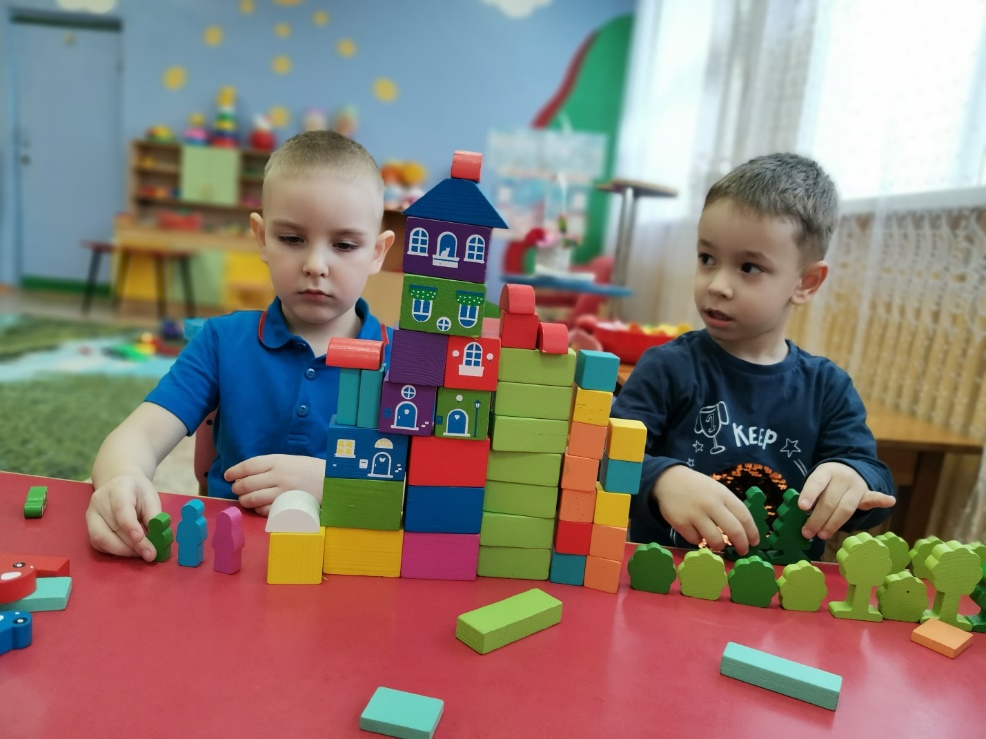 Строим наш дом, обустраиваем улицу возле дома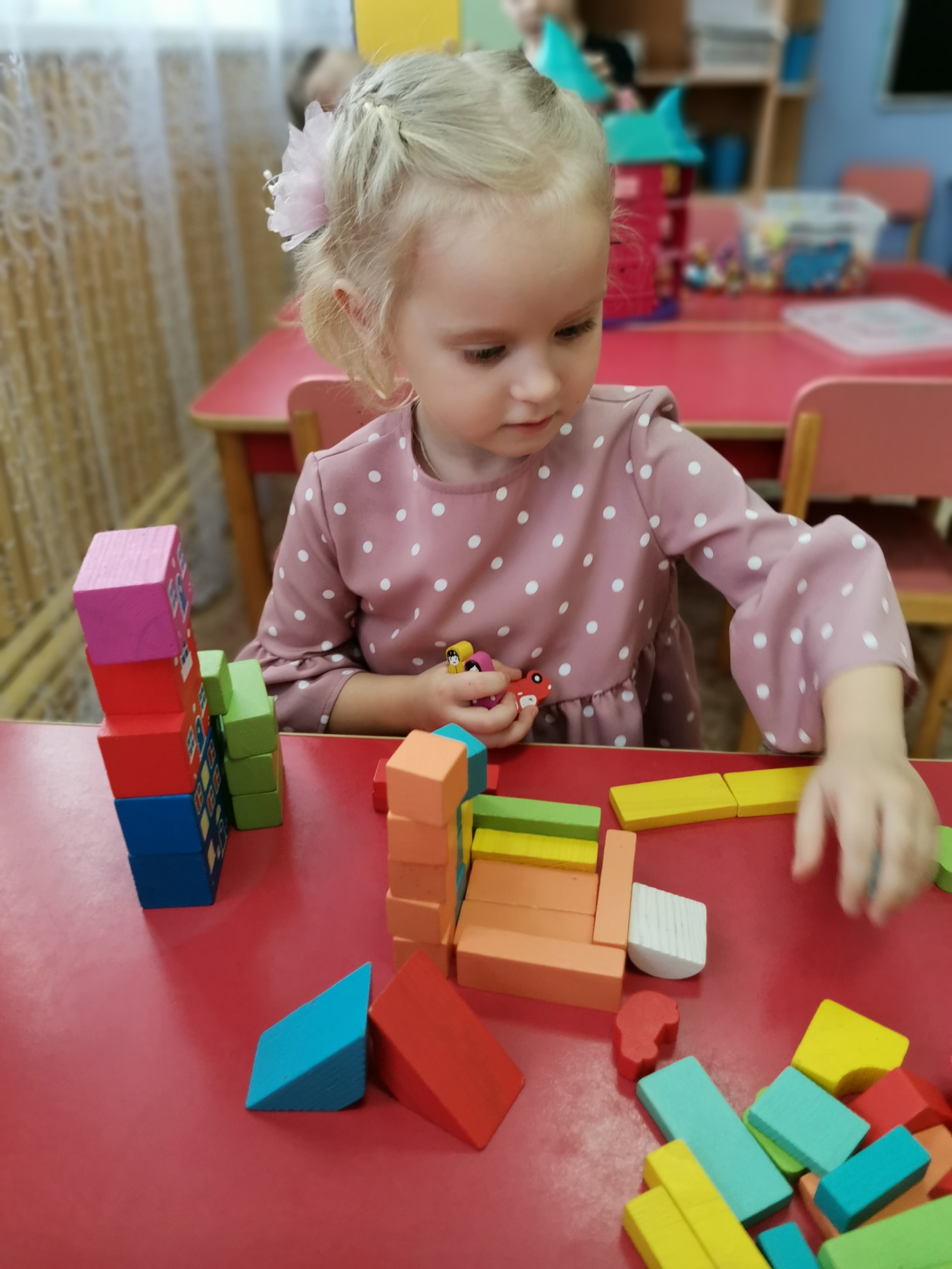 Возле нашего дома строю продуктовый магазин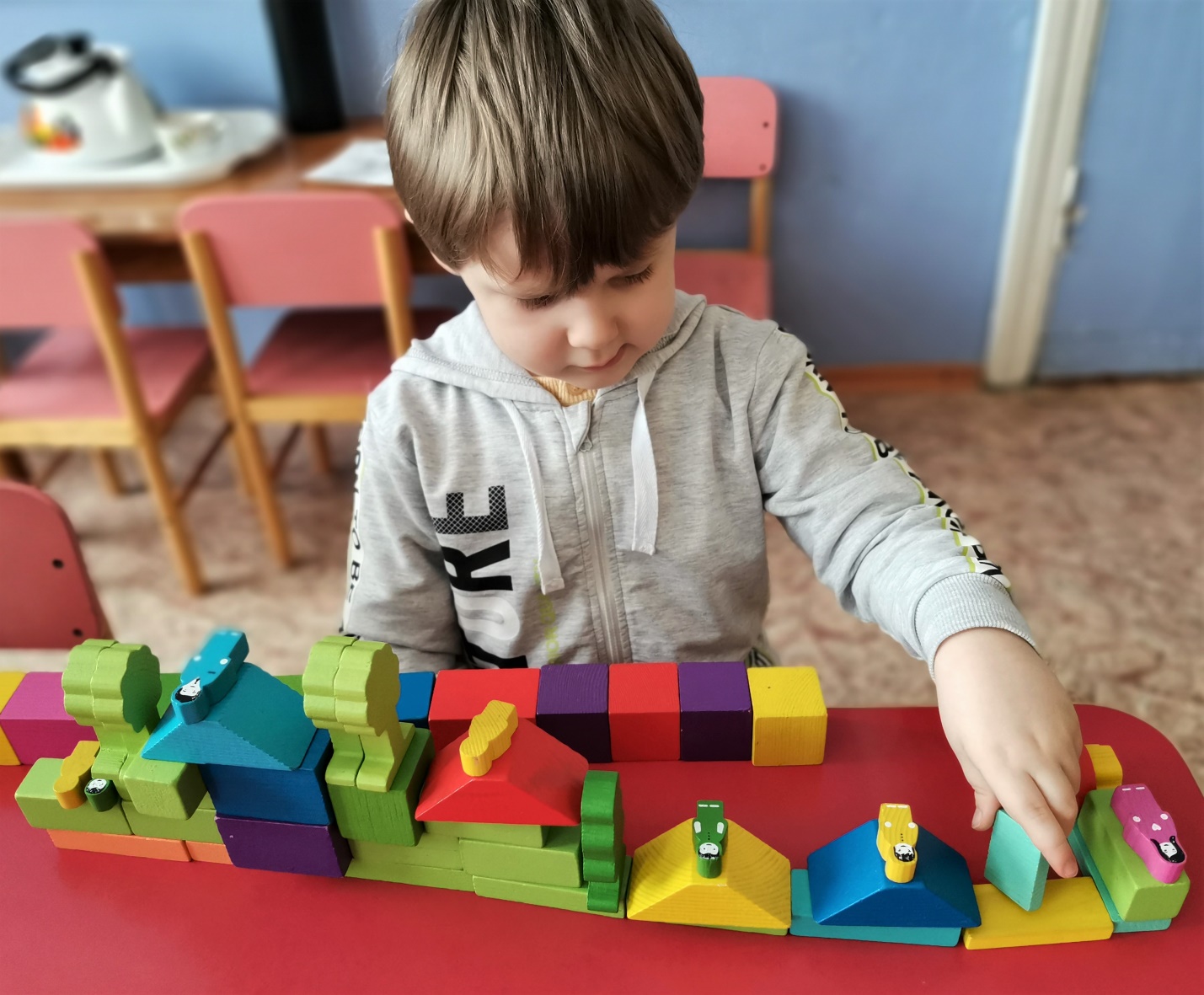 В моём детском саду у детей тихий час, каждый спит в своей кроватки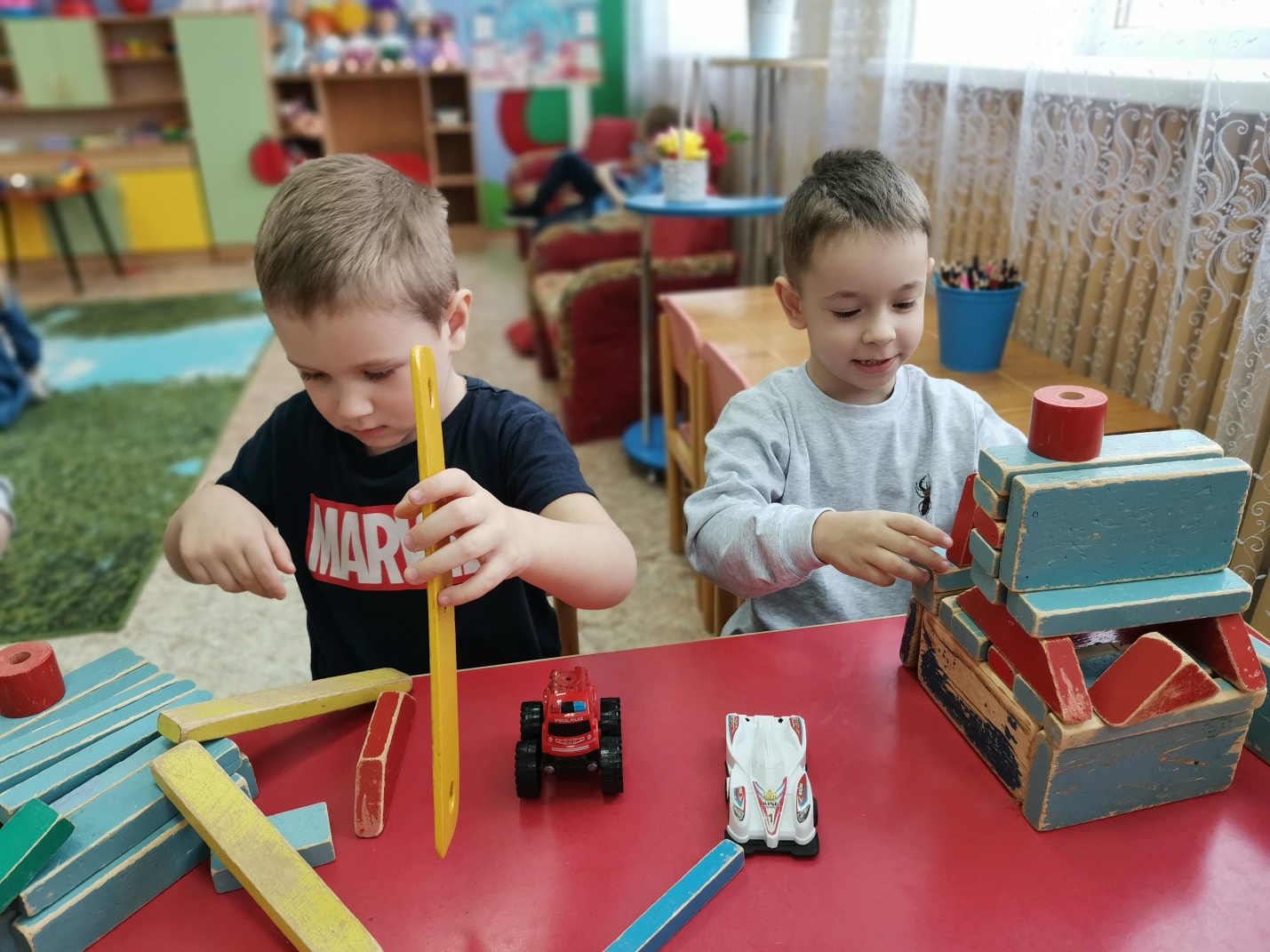 А мы с моим другом Мишей строим гаражи для наших крутых машин Строим бассейн для купания  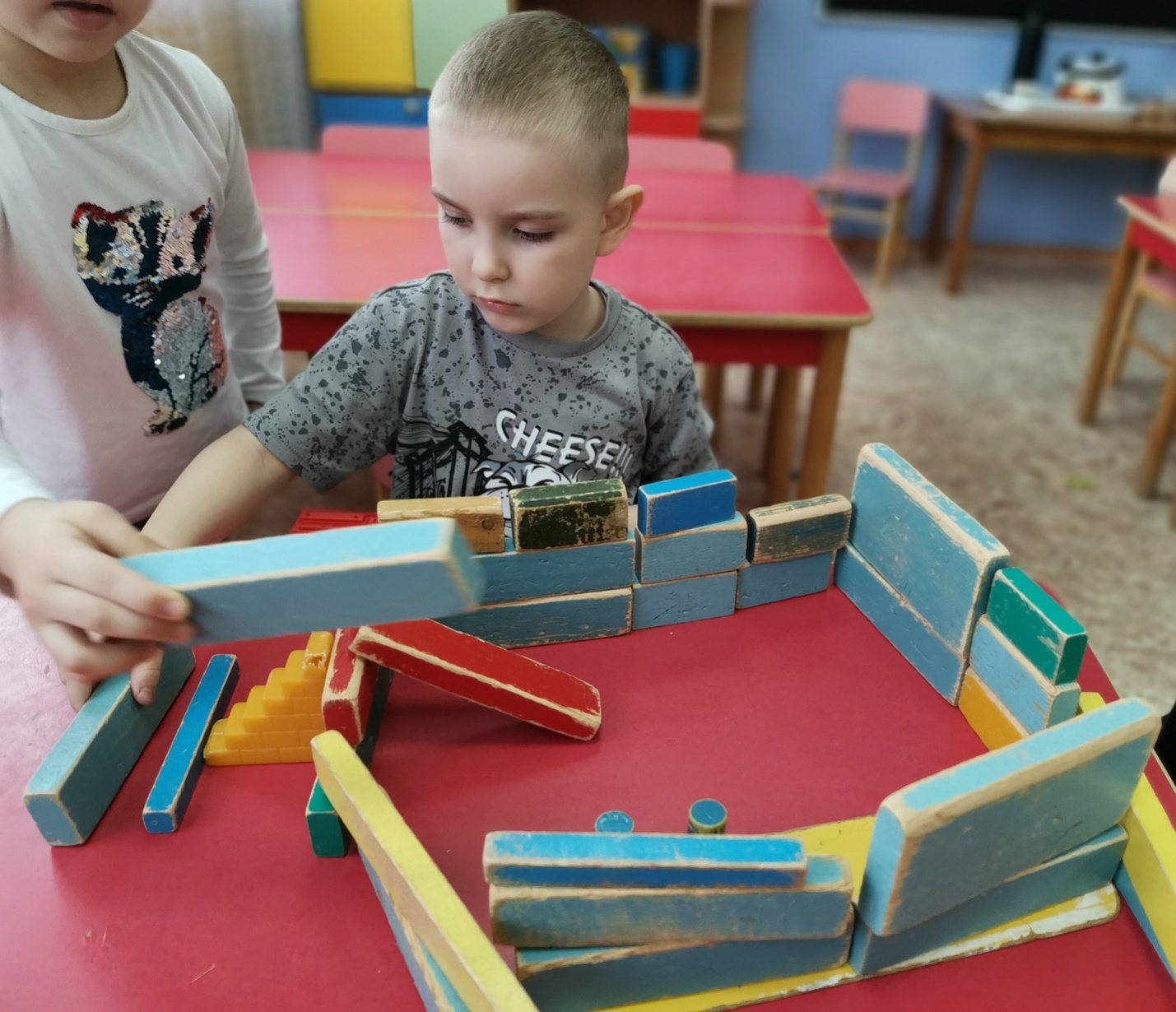 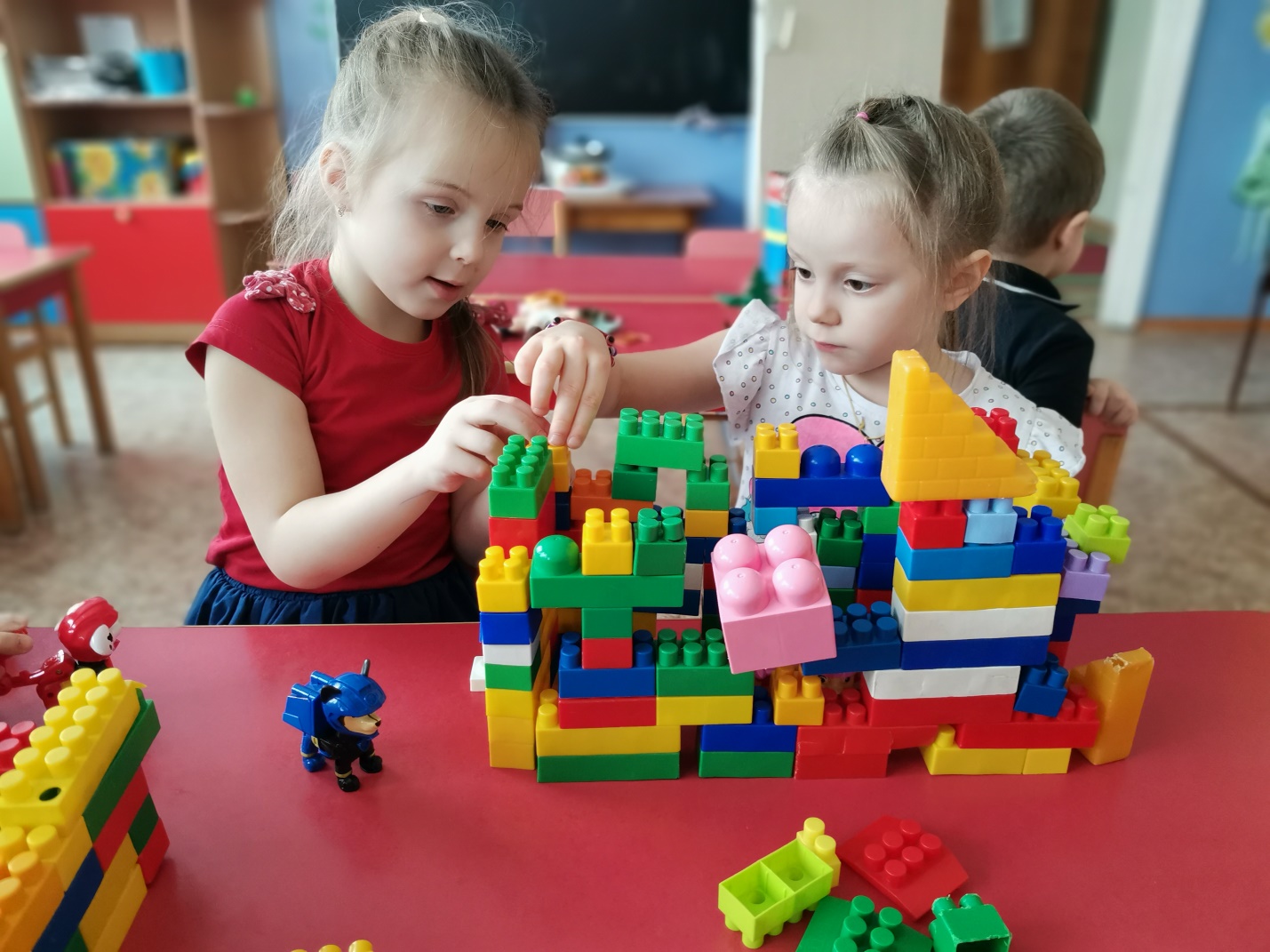 Строим детский сад и спасатели вновь идут нам на помощь.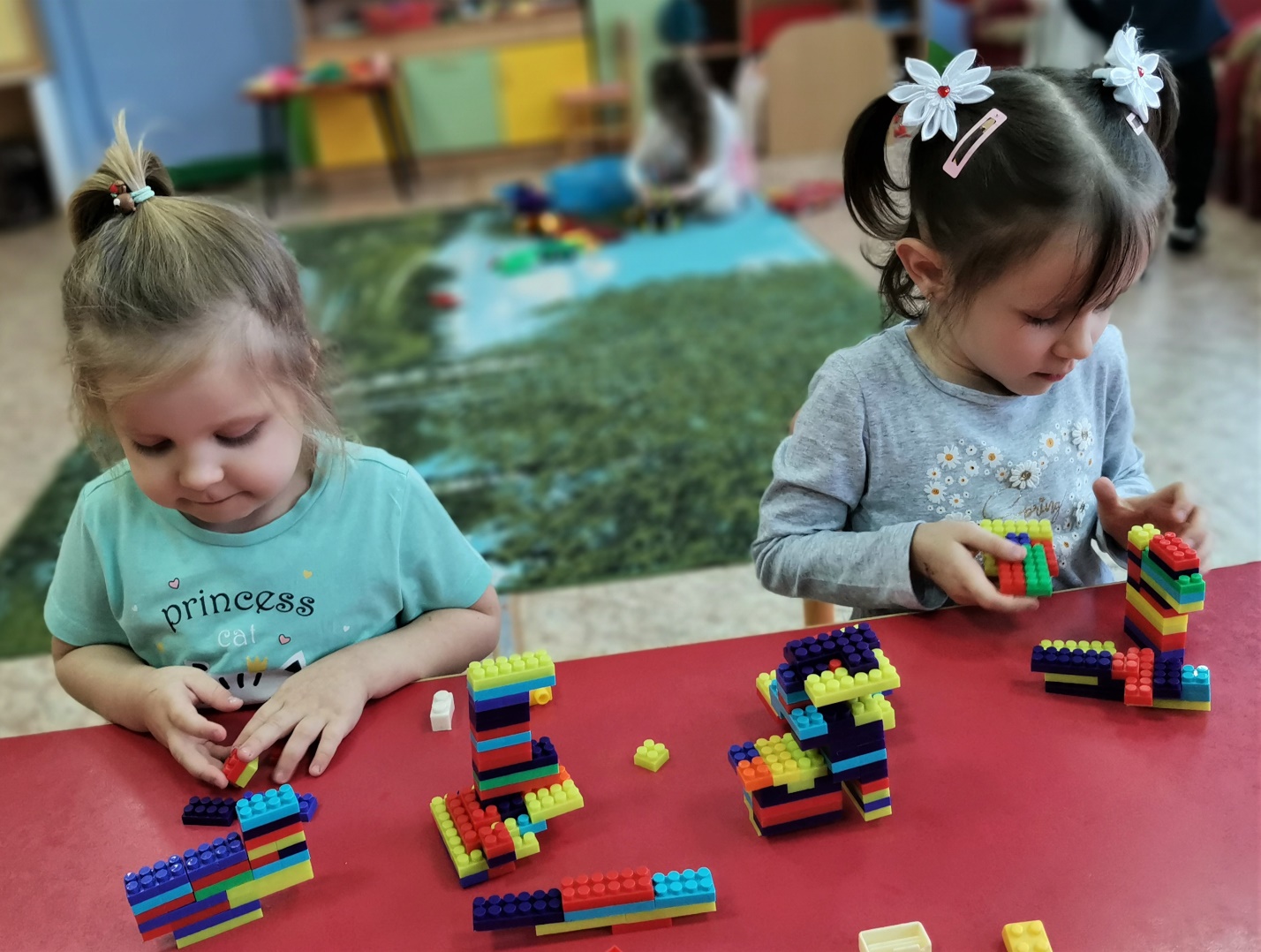 Мы конструируем разные виды транспорта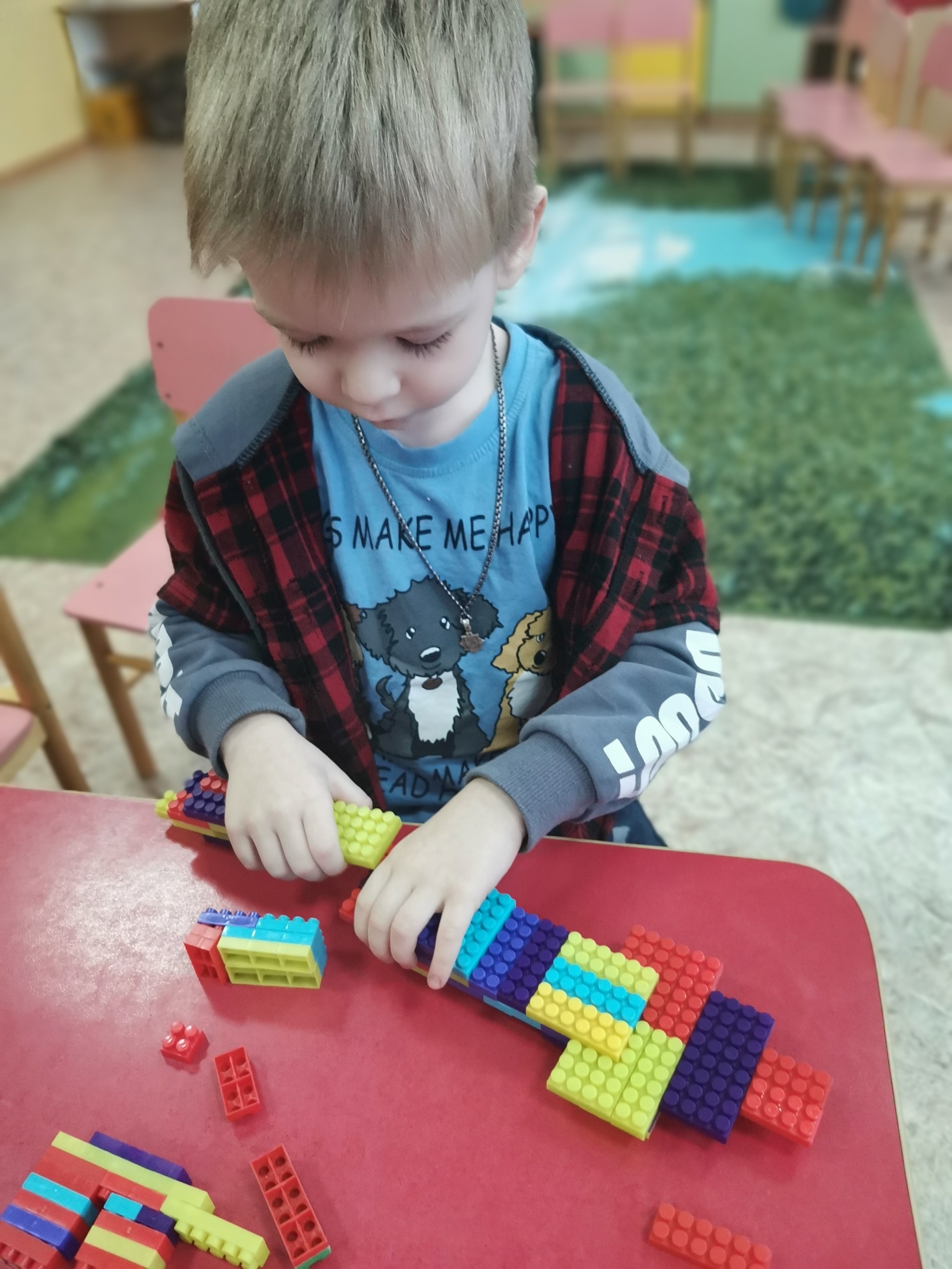 А я строю космическую станциюКомнаты для спасателей надо оборудовать мебелью
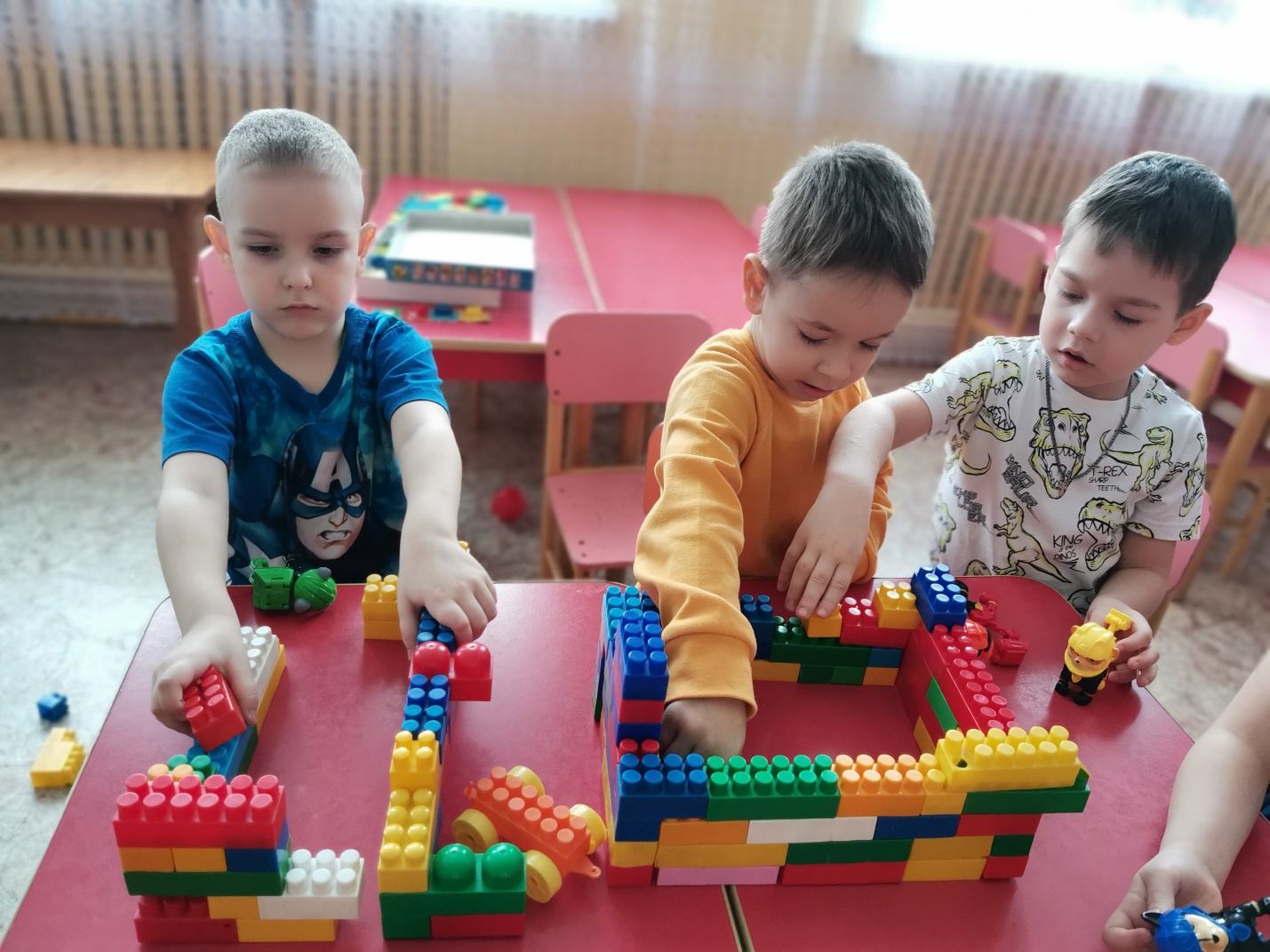 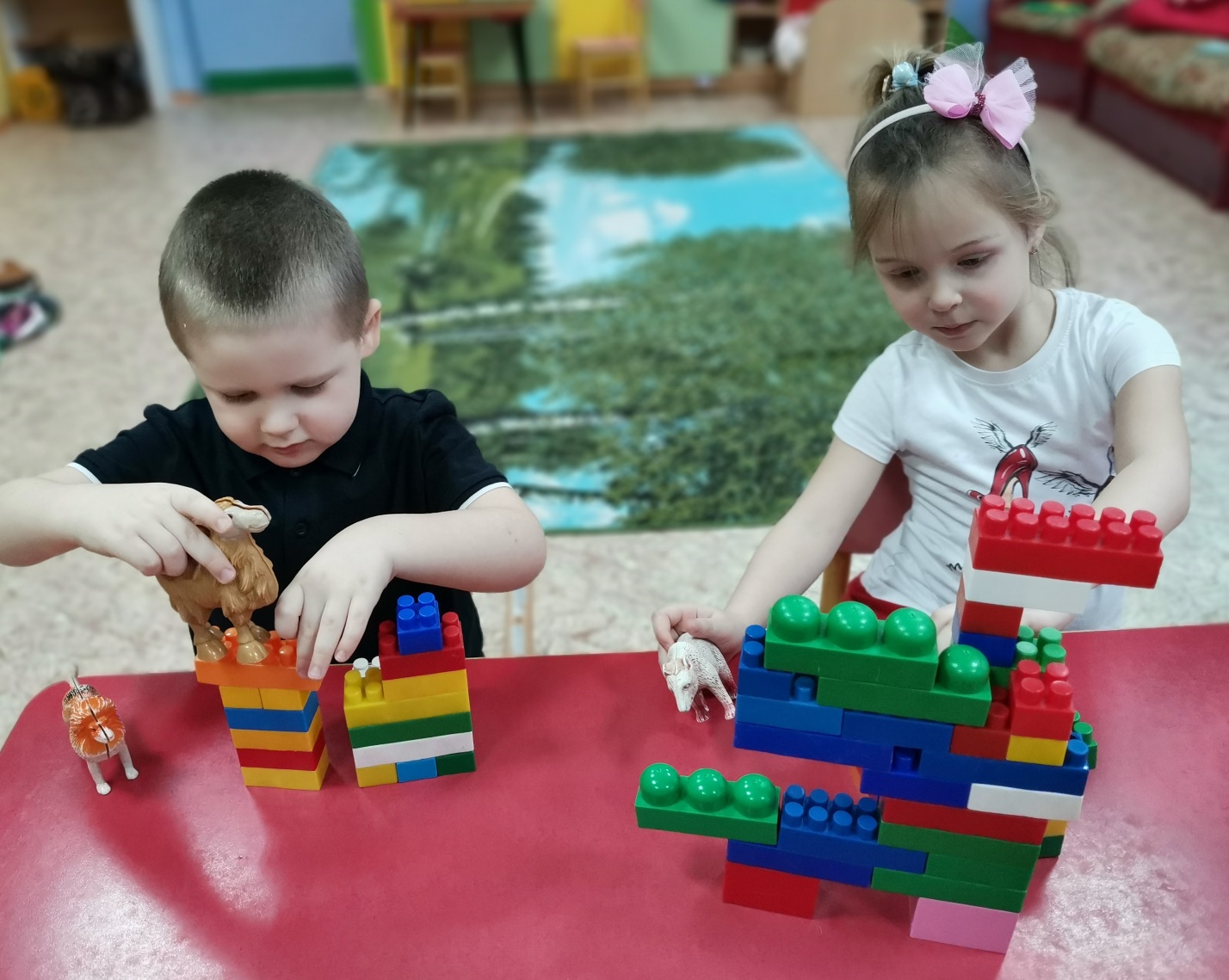 Мы строим зоопарк, приходите навещать экзотических животных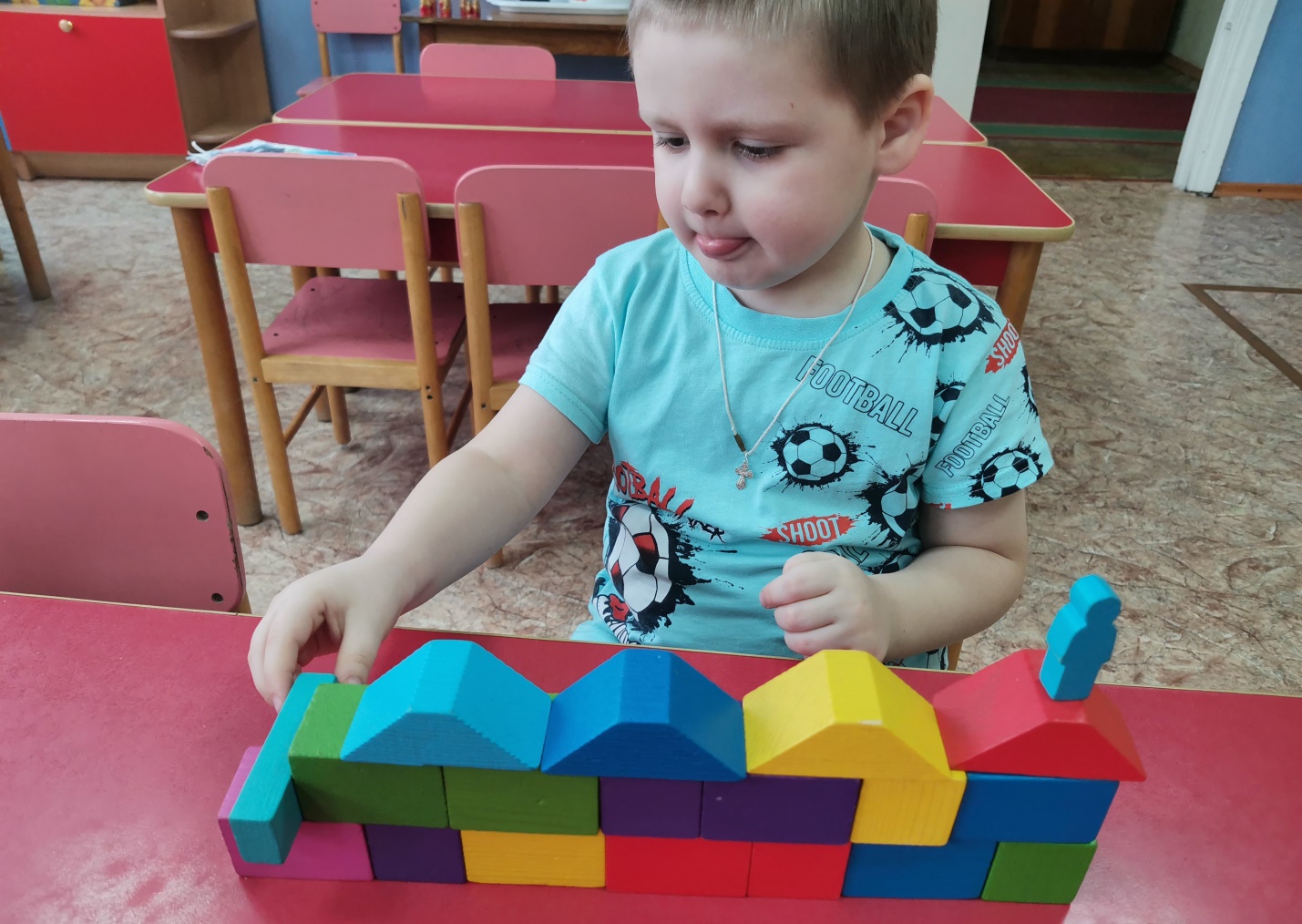 В этом красивом доме будем жить мы с папой, мамой, братиком и сестрёнкой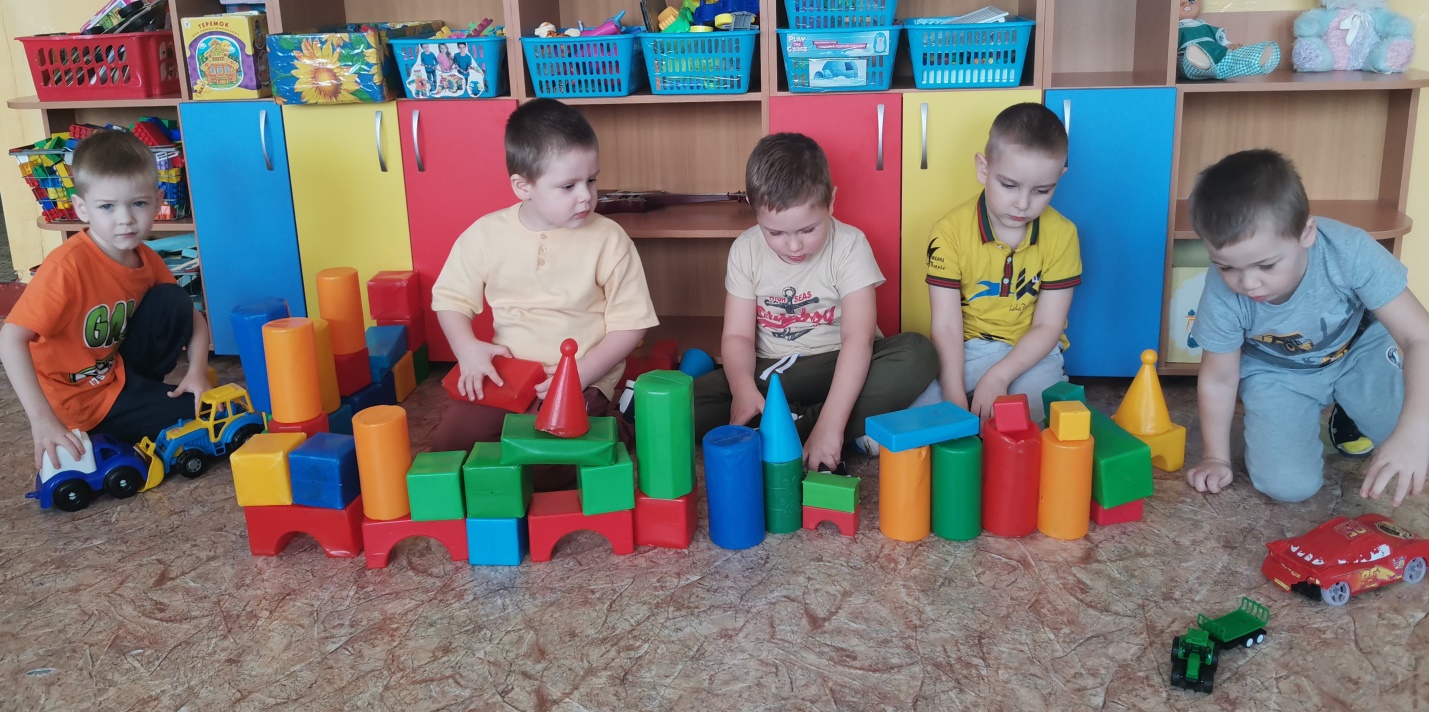 Мы построили город, где все мы дружно живём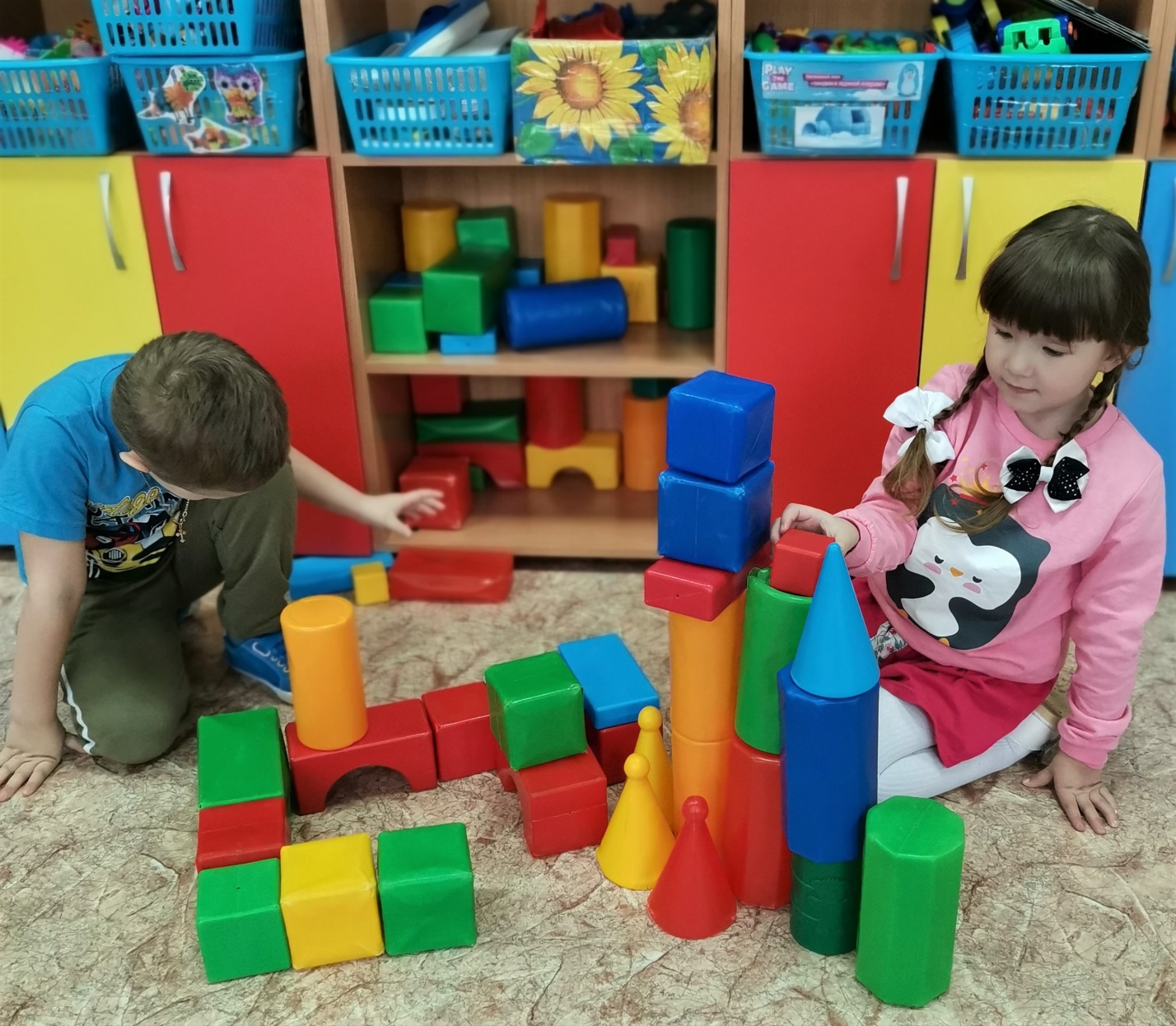 И мы строим наш любимый посёлок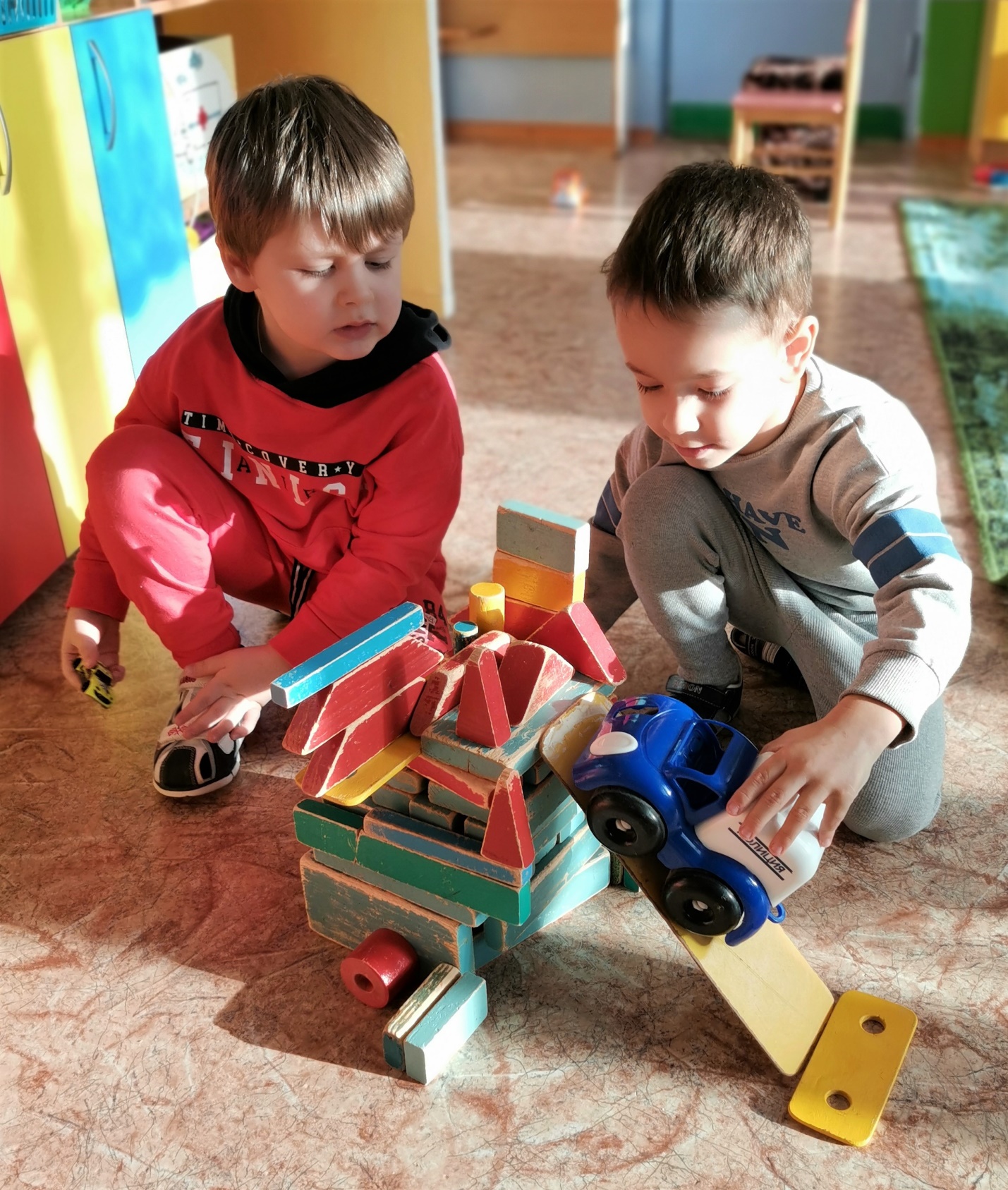 А мы построили автомастерскую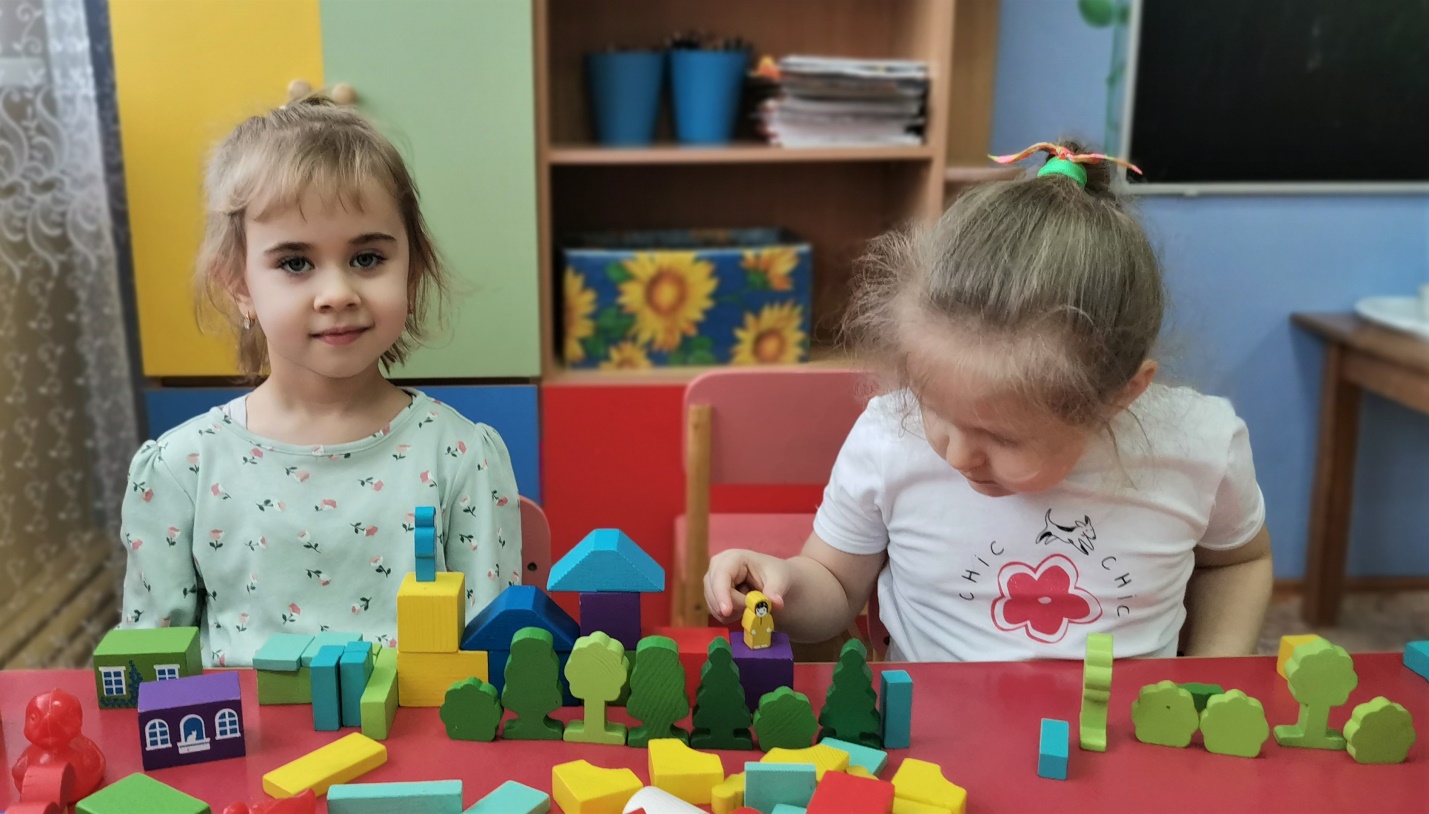 Мы построили деревню с маленькими домиками, где живут бабушка и дедушка и их соседи